彈性學習課程 統整性主題/專題/議題探究課程方案  (第一類型)*與世界打招呼  改選編教材一覽表A1 身心素質與自我精進E-A1 具備良好的生活習慣，促進身心健全發展，並認識個人特質，發展生命潛能。A2 系統思考與解決問題E-A2 具備探索問題的思考能力，並透過體驗與實踐處理日常生活問題。A3 規劃執行與創新應變E-A3 具備擬定計畫與實作的能力，並以創新思考方式，因應日常生活情境。A1 身心素質與自我精進E-A1 具備良好的生活習慣，促進身心健全發展，並認識個人特質，發展生命潛能。A2 系統思考與解決問題E-A2 具備探索問題的思考能力，並透過體驗與實踐處理日常生活問題。A3 規劃執行與創新應變E-A3 具備擬定計畫與實作的能力，並以創新思考方式，因應日常生活情境。A1 身心素質與自我精進E-A1 具備良好的生活習慣，促進身心健全發展，並認識個人特質，發展生命潛能。A2 系統思考與解決問題E-A2 具備探索問題的思考能力，並透過體驗與實踐處理日常生活問題。A3 規劃執行與創新應變E-A3 具備擬定計畫與實作的能力，並以創新思考方式，因應日常生活情境。A1 身心素質與自我精進E-A1 具備良好的生活習慣，促進身心健全發展，並認識個人特質，發展生命潛能。A2 系統思考與解決問題E-A2 具備探索問題的思考能力，並透過體驗與實踐處理日常生活問題。A3 規劃執行與創新應變E-A3 具備擬定計畫與實作的能力，並以創新思考方式，因應日常生活情境。英-E-A1 具備認真專注的特質及良好的學習習慣，嘗試運用基本的學習策略，強化個人英語文能力。生活-E-A1透過自己與外界的連結，產生自我感知並能對自己有正向的看法，進而愛惜自己，同時透過對生活事物的探索與探究，體會與感受學習的樂趣，並能主動發現問題及解決問題，持續學習。英-E-A2 具備理解簡易英語文訊息的能力，能運用基本邏輯思考策略提升學習效能。生活-E-A2學習各種探究人、事、物的方法並理解探究後所獲得的道理，增進系統思考與解決問題的能力。生活-E-A3藉由各種媒介，探索人、事、物的特性與關係，同時學習各種探究人、事、物的方法、理解道理，並能進行創作、分享及實踐。英-E-A1 具備認真專注的特質及良好的學習習慣，嘗試運用基本的學習策略，強化個人英語文能力。生活-E-A1透過自己與外界的連結，產生自我感知並能對自己有正向的看法，進而愛惜自己，同時透過對生活事物的探索與探究，體會與感受學習的樂趣，並能主動發現問題及解決問題，持續學習。英-E-A2 具備理解簡易英語文訊息的能力，能運用基本邏輯思考策略提升學習效能。生活-E-A2學習各種探究人、事、物的方法並理解探究後所獲得的道理，增進系統思考與解決問題的能力。生活-E-A3藉由各種媒介，探索人、事、物的特性與關係，同時學習各種探究人、事、物的方法、理解道理，並能進行創作、分享及實踐。英-E-A1 具備認真專注的特質及良好的學習習慣，嘗試運用基本的學習策略，強化個人英語文能力。生活-E-A1透過自己與外界的連結，產生自我感知並能對自己有正向的看法，進而愛惜自己，同時透過對生活事物的探索與探究，體會與感受學習的樂趣，並能主動發現問題及解決問題，持續學習。英-E-A2 具備理解簡易英語文訊息的能力，能運用基本邏輯思考策略提升學習效能。生活-E-A2學習各種探究人、事、物的方法並理解探究後所獲得的道理，增進系統思考與解決問題的能力。生活-E-A3藉由各種媒介，探索人、事、物的特性與關係，同時學習各種探究人、事、物的方法、理解道理，並能進行創作、分享及實踐。B1 符號運用與溝通表達E-B1具備「聽、說、讀、寫、作」的基本語文素養，並具有生活 所需的基礎數理、肢體及藝術等符號知能，能以同理心應用在生活與人際溝通。B1 符號運用與溝通表達E-B1具備「聽、說、讀、寫、作」的基本語文素養，並具有生活 所需的基礎數理、肢體及藝術等符號知能，能以同理心應用在生活與人際溝通。B1 符號運用與溝通表達E-B1具備「聽、說、讀、寫、作」的基本語文素養，並具有生活 所需的基礎數理、肢體及藝術等符號知能，能以同理心應用在生活與人際溝通。B1 符號運用與溝通表達E-B1具備「聽、說、讀、寫、作」的基本語文素養，並具有生活 所需的基礎數理、肢體及藝術等符號知能，能以同理心應用在生活與人際溝通。生活-E-B1 使用適切且多元的表徵符號，表達自己的想法、與人溝通，並能同理與尊重他人想法。英-E-B1 具備入門的聽、說、讀、寫英語文能力。在引導下，能運用所學、字詞及句型進行簡易日常溝通。生活-E-B1 使用適切且多元的表徵符號，表達自己的想法、與人溝通，並能同理與尊重他人想法。英-E-B1 具備入門的聽、說、讀、寫英語文能力。在引導下，能運用所學、字詞及句型進行簡易日常溝通。生活-E-B1 使用適切且多元的表徵符號，表達自己的想法、與人溝通，並能同理與尊重他人想法。英-E-B1 具備入門的聽、說、讀、寫英語文能力。在引導下，能運用所學、字詞及句型進行簡易日常溝通。B3 藝術涵養與美感素養E-B3 具備藝術創作與欣賞的基本素養，促進多元感官的發展，培養生活環境中的美感體驗。B3 藝術涵養與美感素養E-B3 具備藝術創作與欣賞的基本素養，促進多元感官的發展，培養生活環境中的美感體驗。B3 藝術涵養與美感素養E-B3 具備藝術創作與欣賞的基本素養，促進多元感官的發展，培養生活環境中的美感體驗。B3 藝術涵養與美感素養E-B3 具備藝術創作與欣賞的基本素養，促進多元感官的發展，培養生活環境中的美感體驗。健體-E-B3 具備運動與健康有關的感知和欣賞的基本素養，促進多元感官的發展，在生活環境中培養運動與健康有關的美感體驗。健體-E-B3 具備運動與健康有關的感知和欣賞的基本素養，促進多元感官的發展，在生活環境中培養運動與健康有關的美感體驗。健體-E-B3 具備運動與健康有關的感知和欣賞的基本素養，促進多元感官的發展，在生活環境中培養運動與健康有關的美感體驗。C1 道德實踐與公民意識E-C1具備個人生活道德的知識與是非判斷的能力，理解並遵守社會道德規範，培養公民意識，關懷生態環境。C1 道德實踐與公民意識E-C1具備個人生活道德的知識與是非判斷的能力，理解並遵守社會道德規範，培養公民意識，關懷生態環境。C1 道德實踐與公民意識E-C1具備個人生活道德的知識與是非判斷的能力，理解並遵守社會道德規範，培養公民意識，關懷生態環境。C1 道德實踐與公民意識E-C1具備個人生活道德的知識與是非判斷的能力，理解並遵守社會道德規範，培養公民意識，關懷生態環境。生活-E-C1 覺察自己、他人和環境的關係，體會生活禮儀與團體規範的意義，學習尊重他人、愛護生活環境及關懷生命，並於生活中實踐，同時能省思自己在團體中所應扮演的角色，在能力所及或與他人合作的情況下，為改善事情而努力或採取改進行動。健體-E-C1 具備生活中有關運動與健康的道德知識與是非判斷能力，理解並遵守相關的道德規範，培養公民意識，關懷社會。生活-E-C1 覺察自己、他人和環境的關係，體會生活禮儀與團體規範的意義，學習尊重他人、愛護生活環境及關懷生命，並於生活中實踐，同時能省思自己在團體中所應扮演的角色，在能力所及或與他人合作的情況下，為改善事情而努力或採取改進行動。健體-E-C1 具備生活中有關運動與健康的道德知識與是非判斷能力，理解並遵守相關的道德規範，培養公民意識，關懷社會。生活-E-C1 覺察自己、他人和環境的關係，體會生活禮儀與團體規範的意義，學習尊重他人、愛護生活環境及關懷生命，並於生活中實踐，同時能省思自己在團體中所應扮演的角色，在能力所及或與他人合作的情況下，為改善事情而努力或採取改進行動。健體-E-C1 具備生活中有關運動與健康的道德知識與是非判斷能力，理解並遵守相關的道德規範，培養公民意識，關懷社會。C3多元文化與國際理解E-C3 具備理解與關心本土與國際事務的素養，並 認識與包容文化的多元性。C3多元文化與國際理解E-C3 具備理解與關心本土與國際事務的素養，並 認識與包容文化的多元性。C3多元文化與國際理解E-C3 具備理解與關心本土與國際事務的素養，並 認識與包容文化的多元性。C3多元文化與國際理解E-C3 具備理解與關心本土與國際事務的素養，並 認識與包容文化的多元性。生活-E-C3 欣賞周遭不同族群與文化內涵的異同，體驗與覺察生活中全球關連的現象。英-E-C3 認識國內外主要節慶習俗及風土民情。生活-E-C3 欣賞周遭不同族群與文化內涵的異同，體驗與覺察生活中全球關連的現象。英-E-C3 認識國內外主要節慶習俗及風土民情。生活-E-C3 欣賞周遭不同族群與文化內涵的異同，體驗與覺察生活中全球關連的現象。英-E-C3 認識國內外主要節慶習俗及風土民情。學習目標學習目標學習目標學生能精熟26對字母的聽説讀寫，及其發音口訣。Be familiar with the phonics associated with the sounds of the 26 letters in the alphabet.學生能看圖聽、說出英語課本1-13單元中的單字，並觀察周遭事物的英語名稱。Be able to say target words from Unit 1 to Unit 13 in the English book and know the English names of the objects in the environment.學生能聽、說課本1-13單元的對話及句型，並能運用在與人互動或簡單運動的各種場合。Be able to employ target sentences from Unit 1 to Unit 13 in the English book when meeting people or during simple exercises.學生能透過英語學習本國及外國節慶。理解並尊重其歧異性。   Be able to learn about local and foreign festivals, and to understand and to respect their diversity.學生能精熟26對字母的聽説讀寫，及其發音口訣。Be familiar with the phonics associated with the sounds of the 26 letters in the alphabet.學生能看圖聽、說出英語課本1-13單元中的單字，並觀察周遭事物的英語名稱。Be able to say target words from Unit 1 to Unit 13 in the English book and know the English names of the objects in the environment.學生能聽、說課本1-13單元的對話及句型，並能運用在與人互動或簡單運動的各種場合。Be able to employ target sentences from Unit 1 to Unit 13 in the English book when meeting people or during simple exercises.學生能透過英語學習本國及外國節慶。理解並尊重其歧異性。   Be able to learn about local and foreign festivals, and to understand and to respect their diversity.學生能精熟26對字母的聽説讀寫，及其發音口訣。Be familiar with the phonics associated with the sounds of the 26 letters in the alphabet.學生能看圖聽、說出英語課本1-13單元中的單字，並觀察周遭事物的英語名稱。Be able to say target words from Unit 1 to Unit 13 in the English book and know the English names of the objects in the environment.學生能聽、說課本1-13單元的對話及句型，並能運用在與人互動或簡單運動的各種場合。Be able to employ target sentences from Unit 1 to Unit 13 in the English book when meeting people or during simple exercises.學生能透過英語學習本國及外國節慶。理解並尊重其歧異性。   Be able to learn about local and foreign festivals, and to understand and to respect their diversity.學生能精熟26對字母的聽説讀寫，及其發音口訣。Be familiar with the phonics associated with the sounds of the 26 letters in the alphabet.學生能看圖聽、說出英語課本1-13單元中的單字，並觀察周遭事物的英語名稱。Be able to say target words from Unit 1 to Unit 13 in the English book and know the English names of the objects in the environment.學生能聽、說課本1-13單元的對話及句型，並能運用在與人互動或簡單運動的各種場合。Be able to employ target sentences from Unit 1 to Unit 13 in the English book when meeting people or during simple exercises.學生能透過英語學習本國及外國節慶。理解並尊重其歧異性。   Be able to learn about local and foreign festivals, and to understand and to respect their diversity.學生能精熟26對字母的聽説讀寫，及其發音口訣。Be familiar with the phonics associated with the sounds of the 26 letters in the alphabet.學生能看圖聽、說出英語課本1-13單元中的單字，並觀察周遭事物的英語名稱。Be able to say target words from Unit 1 to Unit 13 in the English book and know the English names of the objects in the environment.學生能聽、說課本1-13單元的對話及句型，並能運用在與人互動或簡單運動的各種場合。Be able to employ target sentences from Unit 1 to Unit 13 in the English book when meeting people or during simple exercises.學生能透過英語學習本國及外國節慶。理解並尊重其歧異性。   Be able to learn about local and foreign festivals, and to understand and to respect their diversity.學生能精熟26對字母的聽説讀寫，及其發音口訣。Be familiar with the phonics associated with the sounds of the 26 letters in the alphabet.學生能看圖聽、說出英語課本1-13單元中的單字，並觀察周遭事物的英語名稱。Be able to say target words from Unit 1 to Unit 13 in the English book and know the English names of the objects in the environment.學生能聽、說課本1-13單元的對話及句型，並能運用在與人互動或簡單運動的各種場合。Be able to employ target sentences from Unit 1 to Unit 13 in the English book when meeting people or during simple exercises.學生能透過英語學習本國及外國節慶。理解並尊重其歧異性。   Be able to learn about local and foreign festivals, and to understand and to respect their diversity.學生能精熟26對字母的聽説讀寫，及其發音口訣。Be familiar with the phonics associated with the sounds of the 26 letters in the alphabet.學生能看圖聽、說出英語課本1-13單元中的單字，並觀察周遭事物的英語名稱。Be able to say target words from Unit 1 to Unit 13 in the English book and know the English names of the objects in the environment.學生能聽、說課本1-13單元的對話及句型，並能運用在與人互動或簡單運動的各種場合。Be able to employ target sentences from Unit 1 to Unit 13 in the English book when meeting people or during simple exercises.學生能透過英語學習本國及外國節慶。理解並尊重其歧異性。   Be able to learn about local and foreign festivals, and to understand and to respect their diversity.語言學習表現語言學習表現語言學習表現L0-5能聽懂簡易歌謠和韻文。L0-6 能聽懂簡易兒童故事。L1-1 能聽辨26個字母。L1-2 能聽懂低年段所習得的字詞。L1-3 能聽懂低年段生活用語(含教室用語)。L1-4能聽懂低年段所習得的句子。L3-4 能聽懂日常生活對話。S0-1 能說出英語的語音S0-2能以正確的重音說出字詞及片語。S0-3能以正確的語調說出英語的句子。S0-4能有節奏（rhythm）的說出句子。S0-5 能以簡易句型提問、回答。S0-6 能吟唱簡易歌謠和韻文。S1-2能說出低年段所習得的字詞。L0-5能聽懂簡易歌謠和韻文。L0-6 能聽懂簡易兒童故事。L1-1 能聽辨26個字母。L1-2 能聽懂低年段所習得的字詞。L1-3 能聽懂低年段生活用語(含教室用語)。L1-4能聽懂低年段所習得的句子。L3-4 能聽懂日常生活對話。S0-1 能說出英語的語音S0-2能以正確的重音說出字詞及片語。S0-3能以正確的語調說出英語的句子。S0-4能有節奏（rhythm）的說出句子。S0-5 能以簡易句型提問、回答。S0-6 能吟唱簡易歌謠和韻文。S1-2能說出低年段所習得的字詞。L0-5能聽懂簡易歌謠和韻文。L0-6 能聽懂簡易兒童故事。L1-1 能聽辨26個字母。L1-2 能聽懂低年段所習得的字詞。L1-3 能聽懂低年段生活用語(含教室用語)。L1-4能聽懂低年段所習得的句子。L3-4 能聽懂日常生活對話。S0-1 能說出英語的語音S0-2能以正確的重音說出字詞及片語。S0-3能以正確的語調說出英語的句子。S0-4能有節奏（rhythm）的說出句子。S0-5 能以簡易句型提問、回答。S0-6 能吟唱簡易歌謠和韻文。S1-2能說出低年段所習得的字詞。S1-3 能使用低年段生活用語(含教室用語)。R1-1 能辨識印刷體大小寫字母。R1-2 能辨識低年段所習得的字詞。R1-3能辨識低年段所習得的句子。W1-1能書寫印刷體大小寫字母。W1-2 能書寫自己的姓名。I1-1能正確聽辨、辨識、說出並寫出26個英文字母。I1-2能聽懂、讀懂、說出並臨摹抄寫低年段所習得的字詞。I1-3能聽懂、讀懂、說出並臨摹抄寫低年段所習得的句子。A0-1樂於參與各種課堂練習活動。A0-2 在課堂中樂於溝通、表達意見，並不畏犯錯。A0-3 樂於回答教師或同學所提的問題。A0-4能專注於教師的說明與演示。S1-3 能使用低年段生活用語(含教室用語)。R1-1 能辨識印刷體大小寫字母。R1-2 能辨識低年段所習得的字詞。R1-3能辨識低年段所習得的句子。W1-1能書寫印刷體大小寫字母。W1-2 能書寫自己的姓名。I1-1能正確聽辨、辨識、說出並寫出26個英文字母。I1-2能聽懂、讀懂、說出並臨摹抄寫低年段所習得的字詞。I1-3能聽懂、讀懂、說出並臨摹抄寫低年段所習得的句子。A0-1樂於參與各種課堂練習活動。A0-2 在課堂中樂於溝通、表達意見，並不畏犯錯。A0-3 樂於回答教師或同學所提的問題。A0-4能專注於教師的說明與演示。S1-3 能使用低年段生活用語(含教室用語)。R1-1 能辨識印刷體大小寫字母。R1-2 能辨識低年段所習得的字詞。R1-3能辨識低年段所習得的句子。W1-1能書寫印刷體大小寫字母。W1-2 能書寫自己的姓名。I1-1能正確聽辨、辨識、說出並寫出26個英文字母。I1-2能聽懂、讀懂、說出並臨摹抄寫低年段所習得的字詞。I1-3能聽懂、讀懂、說出並臨摹抄寫低年段所習得的句子。A0-1樂於參與各種課堂練習活動。A0-2 在課堂中樂於溝通、表達意見，並不畏犯錯。A0-3 樂於回答教師或同學所提的問題。A0-4能專注於教師的說明與演示。A0-5能主動向教師或同學提出問題。A0-6能認真完成教師交待的作業。A0-7 能主動預習、溫習功課。A0-8樂於參與有助提升英語能力的活動。A0-9樂於生活中接觸課外英語素材，探究其意涵並嘗試模仿。M0-1善用預習、複習強化學習效果。M0-2能運用情境中非語言訊息，幫助學習。M0-3在生活中有使用英語機會時，能把握機會勇於嘗試。*M2-3對教師或同學討論的內容能舉出示例或反例。C0-1 能認識國內外基本的招呼方式。C0-2 能認識課堂中所介紹的國內外主要節慶習俗。C0-3能認識外國風土民情。C0-4能了解並尊重不同的文化，具備基本的世界觀。生活學習表現生活學習表現生活學習表現2-I-1 以感官和知 覺探索生活中的人、事、 物，覺察事 物及環境的特性。2-I-4 在發現及解 決問題的歷程中，學習探索與探究人、事、物的方法。2-I-5 運用各種探 究事物的方法及技能，對訊息做適切的處理，並養成動手 做的習慣。3-I-1 願意參與各種學習活動，表現好奇與求知探究之心。4-I-2 使用不同的 表徵符號進行表現與分 享，感受創作的樂趣。6-I-3 覺察生活中的規範與禮儀，探究其意義，並願意遵守。2-I-1 以感官和知 覺探索生活中的人、事、 物，覺察事 物及環境的特性。2-I-4 在發現及解 決問題的歷程中，學習探索與探究人、事、物的方法。2-I-5 運用各種探 究事物的方法及技能，對訊息做適切的處理，並養成動手 做的習慣。3-I-1 願意參與各種學習活動，表現好奇與求知探究之心。4-I-2 使用不同的 表徵符號進行表現與分 享，感受創作的樂趣。6-I-3 覺察生活中的規範與禮儀，探究其意義，並願意遵守。2-I-1 以感官和知 覺探索生活中的人、事、 物，覺察事 物及環境的特性。2-I-4 在發現及解 決問題的歷程中，學習探索與探究人、事、物的方法。2-I-5 運用各種探 究事物的方法及技能，對訊息做適切的處理，並養成動手 做的習慣。3-I-1 願意參與各種學習活動，表現好奇與求知探究之心。4-I-2 使用不同的 表徵符號進行表現與分 享，感受創作的樂趣。6-I-3 覺察生活中的規範與禮儀，探究其意義，並願意遵守。2-I-1 以感官和知 覺探索生活中的人、事、 物，覺察事 物及環境的特性。2-I-4 在發現及解 決問題的歷程中，學習探索與探究人、事、物的方法。2-I-5 運用各種探 究事物的方法及技能，對訊息做適切的處理，並養成動手 做的習慣。3-I-1 願意參與各種學習活動，表現好奇與求知探究之心。4-I-2 使用不同的 表徵符號進行表現與分 享，感受創作的樂趣。6-I-3 覺察生活中的規範與禮儀，探究其意義，並願意遵守。2-I-1 以感官和知 覺探索生活中的人、事、 物，覺察事 物及環境的特性。2-I-4 在發現及解 決問題的歷程中，學習探索與探究人、事、物的方法。2-I-5 運用各種探 究事物的方法及技能，對訊息做適切的處理，並養成動手 做的習慣。3-I-1 願意參與各種學習活動，表現好奇與求知探究之心。4-I-2 使用不同的 表徵符號進行表現與分 享，感受創作的樂趣。6-I-3 覺察生活中的規範與禮儀，探究其意義，並願意遵守。2-I-1 以感官和知 覺探索生活中的人、事、 物，覺察事 物及環境的特性。2-I-4 在發現及解 決問題的歷程中，學習探索與探究人、事、物的方法。2-I-5 運用各種探 究事物的方法及技能，對訊息做適切的處理，並養成動手 做的習慣。3-I-1 願意參與各種學習活動，表現好奇與求知探究之心。4-I-2 使用不同的 表徵符號進行表現與分 享，感受創作的樂趣。6-I-3 覺察生活中的規範與禮儀，探究其意義，並願意遵守。2-I-1 以感官和知 覺探索生活中的人、事、 物，覺察事 物及環境的特性。2-I-4 在發現及解 決問題的歷程中，學習探索與探究人、事、物的方法。2-I-5 運用各種探 究事物的方法及技能，對訊息做適切的處理，並養成動手 做的習慣。3-I-1 願意參與各種學習活動，表現好奇與求知探究之心。4-I-2 使用不同的 表徵符號進行表現與分 享，感受創作的樂趣。6-I-3 覺察生活中的規範與禮儀，探究其意義，並願意遵守。【品德】【國際教育】【安全】【多元文化】【閱讀素養】【品德】【國際教育】【安全】【多元文化】【閱讀素養】【品德】【國際教育】【安全】【多元文化】【閱讀素養】【品德】【國際教育】【安全】【多元文化】【閱讀素養】【品德】【國際教育】【安全】【多元文化】【閱讀素養】【品德】【國際教育】【安全】【多元文化】【閱讀素養】【品德】【國際教育】【安全】【多元文化】【閱讀素養】週次日期單元名稱(中英文皆寫)節數單元目標(中文寫)學習內容語言學習內容跨領域學習表現評量方式1-48/29-9/049/05-9/119/12-9/189/19-9/25認識新同學121.透過自製名卡和相互自我介紹，認識及結交新朋友。                  2. 學會以英文打招呼及自我介紹。       3. 認識不同國家打招呼的方式。   4. 透過繪本閱讀，了解班級常規，並學習和同學和平相處。                              5. 生活的規範的實踐與省思。認識自己的英文名字 製作名卡找出自己的埃及姓名歌曲: Hello to All the Children of the world學習各國打招呼的方式學習自我介紹閱讀繪本: No DavidRead Aloud: No David分辨David的行為是否合宜討論班規，並製作海報Letter A, E, and I.Greetings: Hi, Hello!What’s your name? Sam. How are you?I am fine.Good or bad?Classroom languages3-I-1 願意參與各種學習活動，表現好奇與求知探究之心。6-I-3 覺察生活中的規範與禮儀，探究其意義，並願意遵守。實作評量歌曲表演口語評量 (英語口說表現)觀察評量 (上課參與)5-79/26-10/0210/3-10/910/10 -10/16玩具、學用品大不同9透過實物，學會分辨玩具和學用品。生活的規範的實踐與省思。分辨學用品與玩具之差異。學習相互尊重。樂於和同學分享。Letter O and UToys vs. School SuppliesWhat is it? It’s a book.What should we bring to school toys, or school supplies?3-I-1 願意參與各種學習活動，表現好奇與求知探究之心。口語評量 (英語口說表現) 觀察評量 (上課參與)第6週10/3-10/09紙筆評量Units 1-48-1110/17-10/2310/24-10/3010/31-11/0611/07-11/13數字大揭密12運用數字紀錄生活事物。運用數字數數。透過繪本練習數數的技巧。認識數字在不同文化的涵意和象徵的意義。將自己的學用品計數。專心聆聽聲音，數出彈珠投入玻璃瓶的數量。歌曲: Ten Little Indians閱讀繪本:Ten Little Dinosaurs了解數字4及數字13代表不吉利，數字8及數字7代表吉利。Letter C, G and B.Let’s count! OK! One, two, three,…tenHow many? 7! 8!4-I-2 使用不同的 表徵符號進行表現與分 享，感受創作的樂趣。2-I-1 以感官和知 覺探索生活中的人、事、 物，覺察事 物及環境的特性。實作評量觀察評量 (上課參與)口語評量 (英語口說表現)歌曲表演第10週10/31-11/6紙筆評量Units 1-71211/14-11/20母親與我3認識自己的年齡。用正確數字表達年齡。認識媽媽懷孕9月生下自己的過程。調查同學的年齡。分享媽媽懷孕的歷程，以及生產的辛勞。對媽媽辛苦的生產表達感謝。Letter DHow old are you? I’m 7.2-I-4 在發現及解 決問題的歷程中，學習探索與探究人、事、物的方法。口語評量 (英語口說表現)觀察評量 (上課參與)13-1411/21-11/2711/28-12/04學校派對9認識學校的運動會。了解派對的意義及規範。閱讀繪本: I Am Invited to a Party!認識運動會的表演及競賽項目。在班上舉辦玩具派對。Letter PWhat are they? They’re eggs.(pencils, pictures, peaches)Words: party, pajamas2-I-1 以感官和知 覺探索生活中的人、事、 物，覺察事 物及環境的特性。實作評量觀察評量 (上課參與)口語評量 (英語口說表現)第14週11/28-12/4紙筆評量Units 1-1015-1612/05-12/1112/12-12/18交通工具6認識生活周遭各種交通工具。了解搭乘各種交通工具的安全守則。認識各國特有的交通工具及特色。分享自己搭乘各種交通工具的經驗。討論及認識搭乘各種交通工具應遵守的規則。認識義大利的gondola、日本的subway、英國倫敦的tube。Letter TWhat are they? They’re cars.(taxis, trucks, trains)2-I-1 以感官和知 覺探索生活中的人、事、 物，覺察事 物及環境的特性。口語評量 (英語口說表現)觀察評量 (上課參與)17-2112/19-12/2512/26-1/011/02-1/081/9-1/151/16-1/22色彩嘉年華15辨認生活中物品的顏色。探討顏色帶給人的感受。能透過水彩及圖畫紙進行混色和創作。透過繪本啟發孩子的色彩美學。辨認生活周遭各式的顏色。討論顏色給人的不同感受。混和兩個顏料製造出另一種新的顏色。閱讀繪本: Winnie the Witch/ Mouse PaintLetter V and ZWhat color is it? It’s blue.(red, yellow, green, orange, pink, brown, purple, white, black)2-I-1 以感官和知 覺探索生活中的人、事、 物，覺察事 物及環境的特性。2-I-5 運用各種探 究事物的方法及技能，對訊息做適切的處理，並養成動手 做的習慣。實作評量口語評量 (英語口說表現)觀察評量 (上課參與)第19週1/2-1/8紙筆評量Units 1-13Let’s Go Let’s Begin 1Meet New Friends: No David by David ShannonNumbers: Ten Little Dinosaurs by Mike BrownlowParties: I Am Invited to a Party! By Mo WillemsColors: Winnie the Witch by Valerie Thomas/ Mouse Paint by Ellen Walsh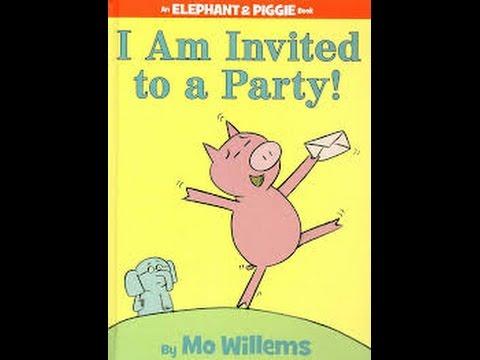 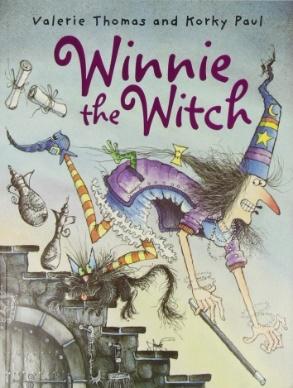 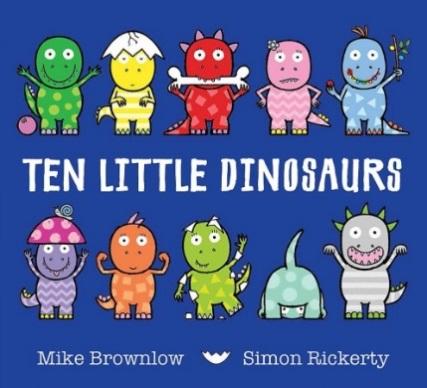 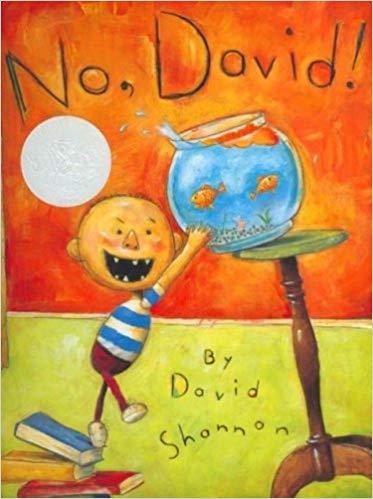 課程名稱(方案)課程名稱(方案)*前進國際Let’s Go*前進國際Let’s Go節數一年級下學期共63節 一年級下學期共63節 師資一年級教師群一年級教師群核心素養總綱核心素養面向總綱核心素養面向總綱／國小階段核心素養具體內涵總綱／國小階段核心素養具體內涵總綱／國小階段核心素養具體內涵總綱／國小階段核心素養具體內涵領綱核心素養具體內涵領綱核心素養具體內涵領綱核心素養具體內涵核心素養A 自主行動A 自主行動A1 身心素質與自我精進E-A1 具備良好的生活習慣，促進身心健全發展，並認識個人特質，發展生命潛能。A2 系統思考與解決問題E-A2 具備探索問題的思考能力，並透過體驗與實踐處理日常生活問題。A1 身心素質與自我精進E-A1 具備良好的生活習慣，促進身心健全發展，並認識個人特質，發展生命潛能。A2 系統思考與解決問題E-A2 具備探索問題的思考能力，並透過體驗與實踐處理日常生活問題。A1 身心素質與自我精進E-A1 具備良好的生活習慣，促進身心健全發展，並認識個人特質，發展生命潛能。A2 系統思考與解決問題E-A2 具備探索問題的思考能力，並透過體驗與實踐處理日常生活問題。A1 身心素質與自我精進E-A1 具備良好的生活習慣，促進身心健全發展，並認識個人特質，發展生命潛能。A2 系統思考與解決問題E-A2 具備探索問題的思考能力，並透過體驗與實踐處理日常生活問題。英-E-A1 具備認真專注的特質及良好的學習習慣，嘗試運用基本的學習策略，強化個人英語文能力。生活-E-A1透過自己與外界的連結，產生自我感知並能對自己有正向的看法，進而愛惜自己，同時透過對生活事物的探索與探究，體會與感受學習的樂趣，並能主動發現問題及解決問題，持續學習。健體-E-A1 具備良好身體活動與健康生活的習慣，以促進身心健全發展，並認識個人特質，發展運動與保健的潛能。英-E-A2 具備理解簡易英語文訊息的能力，能運用基本邏輯思考策略提升學習效能。生活-E-A2學習各種探究人、事、物的方法並理解探究後所獲得的道理，增進系統思考與解決問題的能力。英-E-A1 具備認真專注的特質及良好的學習習慣，嘗試運用基本的學習策略，強化個人英語文能力。生活-E-A1透過自己與外界的連結，產生自我感知並能對自己有正向的看法，進而愛惜自己，同時透過對生活事物的探索與探究，體會與感受學習的樂趣，並能主動發現問題及解決問題，持續學習。健體-E-A1 具備良好身體活動與健康生活的習慣，以促進身心健全發展，並認識個人特質，發展運動與保健的潛能。英-E-A2 具備理解簡易英語文訊息的能力，能運用基本邏輯思考策略提升學習效能。生活-E-A2學習各種探究人、事、物的方法並理解探究後所獲得的道理，增進系統思考與解決問題的能力。英-E-A1 具備認真專注的特質及良好的學習習慣，嘗試運用基本的學習策略，強化個人英語文能力。生活-E-A1透過自己與外界的連結，產生自我感知並能對自己有正向的看法，進而愛惜自己，同時透過對生活事物的探索與探究，體會與感受學習的樂趣，並能主動發現問題及解決問題，持續學習。健體-E-A1 具備良好身體活動與健康生活的習慣，以促進身心健全發展，並認識個人特質，發展運動與保健的潛能。英-E-A2 具備理解簡易英語文訊息的能力，能運用基本邏輯思考策略提升學習效能。生活-E-A2學習各種探究人、事、物的方法並理解探究後所獲得的道理，增進系統思考與解決問題的能力。核心素養B 溝通互動B 溝通互動B1 符號運用與溝通表達E-B1具備「聽、說、讀、寫、作」的基本語文素養，並具有生活 所需的基礎數理、肢體及藝術等符號知能，能以同理心應用在生活與人際溝通。B1 符號運用與溝通表達E-B1具備「聽、說、讀、寫、作」的基本語文素養，並具有生活 所需的基礎數理、肢體及藝術等符號知能，能以同理心應用在生活與人際溝通。B1 符號運用與溝通表達E-B1具備「聽、說、讀、寫、作」的基本語文素養，並具有生活 所需的基礎數理、肢體及藝術等符號知能，能以同理心應用在生活與人際溝通。B1 符號運用與溝通表達E-B1具備「聽、說、讀、寫、作」的基本語文素養，並具有生活 所需的基礎數理、肢體及藝術等符號知能，能以同理心應用在生活與人際溝通。生活-E-B1 使用適切且多元的表徵符號，表達自己的想法、與人溝通，並能同理與尊重他人想法。英-E-B1 具備入門的聽、說、讀、寫英語文能力。在引導下，能運用所學、字詞及句型進行簡易日常溝通。生活-E-B1 使用適切且多元的表徵符號，表達自己的想法、與人溝通，並能同理與尊重他人想法。英-E-B1 具備入門的聽、說、讀、寫英語文能力。在引導下，能運用所學、字詞及句型進行簡易日常溝通。生活-E-B1 使用適切且多元的表徵符號，表達自己的想法、與人溝通，並能同理與尊重他人想法。英-E-B1 具備入門的聽、說、讀、寫英語文能力。在引導下，能運用所學、字詞及句型進行簡易日常溝通。核心素養B 溝通互動B 溝通互動B3 藝術涵養與美感素養E-B3 具備藝術創作與欣賞的基本素養，促進多元感官的發展，培養生活環境中的美感體驗。B3 藝術涵養與美感素養E-B3 具備藝術創作與欣賞的基本素養，促進多元感官的發展，培養生活環境中的美感體驗。B3 藝術涵養與美感素養E-B3 具備藝術創作與欣賞的基本素養，促進多元感官的發展，培養生活環境中的美感體驗。B3 藝術涵養與美感素養E-B3 具備藝術創作與欣賞的基本素養，促進多元感官的發展，培養生活環境中的美感體驗。健體-E-B3 具備運動與健康有關的感知和欣賞的基本素養，促進多元感官的發展，在生活環境中培養運動與健康有關的美感體驗。生活-E-B3 感受與體會生活中人、事、物的真、善與美，欣賞生活中美的多元形式與表現，在創作中覺察美的元素，逐漸發展美的敏覺。健體-E-B3 具備運動與健康有關的感知和欣賞的基本素養，促進多元感官的發展，在生活環境中培養運動與健康有關的美感體驗。生活-E-B3 感受與體會生活中人、事、物的真、善與美，欣賞生活中美的多元形式與表現，在創作中覺察美的元素，逐漸發展美的敏覺。健體-E-B3 具備運動與健康有關的感知和欣賞的基本素養，促進多元感官的發展，在生活環境中培養運動與健康有關的美感體驗。生活-E-B3 感受與體會生活中人、事、物的真、善與美，欣賞生活中美的多元形式與表現，在創作中覺察美的元素，逐漸發展美的敏覺。核心素養C 社會參與C 社會參與C1 道德實踐與公民意識E-C1具備個人生活道德的知識與是非判斷的能力，理解並遵守社會道德規範，培養公民意識，關懷生態環境。C2人際關係與團隊合作E-C2具備理解他人感受，樂於與人互動並與團隊成員合作之素養。C1 道德實踐與公民意識E-C1具備個人生活道德的知識與是非判斷的能力，理解並遵守社會道德規範，培養公民意識，關懷生態環境。C2人際關係與團隊合作E-C2具備理解他人感受，樂於與人互動並與團隊成員合作之素養。C1 道德實踐與公民意識E-C1具備個人生活道德的知識與是非判斷的能力，理解並遵守社會道德規範，培養公民意識，關懷生態環境。C2人際關係與團隊合作E-C2具備理解他人感受，樂於與人互動並與團隊成員合作之素養。C1 道德實踐與公民意識E-C1具備個人生活道德的知識與是非判斷的能力，理解並遵守社會道德規範，培養公民意識，關懷生態環境。C2人際關係與團隊合作E-C2具備理解他人感受，樂於與人互動並與團隊成員合作之素養。生活-E-C1 覺察自己、他人和環境的關係，體會生活禮儀與團體規範的意義，學習尊重他人、愛護生活環境及關懷生命，並於生活中實踐，同時能省思自己在團體中所應扮演的角色，在能力所及或與他人合作的情況下，為改善事情而努力或採取改進行動。健體-E-C1 具備生活中有關運動與健康的道德知識與是非判斷能力，理解並遵守相關的道德規範，培養公民意識，關懷社會。英-E-C2 積極參與課內英 語文小組學習活 動，培養團隊合 作精神。生活-E-C2覺察自己的情緒與行為表現可能對他人和環境有所影響，用合宜的方式與人友善互動，願意共同完成工作任務，展現尊重、溝通以及合作的技巧。生活-E-C1 覺察自己、他人和環境的關係，體會生活禮儀與團體規範的意義，學習尊重他人、愛護生活環境及關懷生命，並於生活中實踐，同時能省思自己在團體中所應扮演的角色，在能力所及或與他人合作的情況下，為改善事情而努力或採取改進行動。健體-E-C1 具備生活中有關運動與健康的道德知識與是非判斷能力，理解並遵守相關的道德規範，培養公民意識，關懷社會。英-E-C2 積極參與課內英 語文小組學習活 動，培養團隊合 作精神。生活-E-C2覺察自己的情緒與行為表現可能對他人和環境有所影響，用合宜的方式與人友善互動，願意共同完成工作任務，展現尊重、溝通以及合作的技巧。生活-E-C1 覺察自己、他人和環境的關係，體會生活禮儀與團體規範的意義，學習尊重他人、愛護生活環境及關懷生命，並於生活中實踐，同時能省思自己在團體中所應扮演的角色，在能力所及或與他人合作的情況下，為改善事情而努力或採取改進行動。健體-E-C1 具備生活中有關運動與健康的道德知識與是非判斷能力，理解並遵守相關的道德規範，培養公民意識，關懷社會。英-E-C2 積極參與課內英 語文小組學習活 動，培養團隊合 作精神。生活-E-C2覺察自己的情緒與行為表現可能對他人和環境有所影響，用合宜的方式與人友善互動，願意共同完成工作任務，展現尊重、溝通以及合作的技巧。核心素養C 社會參與C 社會參與E-C3 具備理解與關心本土與國際事務的素養，並 認識與包容文化的多元性。E-C3 具備理解與關心本土與國際事務的素養，並 認識與包容文化的多元性。E-C3 具備理解與關心本土與國際事務的素養，並 認識與包容文化的多元性。E-C3 具備理解與關心本土與國際事務的素養，並 認識與包容文化的多元性。藝-E-C3 體驗在地及全球藝術與文化的多元性生活-E-C3 欣賞周遭不同族群與文化內涵的異同，體驗與覺察生活中全球關連的現象。英-E-C3 認識國內外主要節慶習俗及風土民情。健體-E-C3具備理解與關心本土、國際體育與健康議  題的素養，並認識及包容文化的多元性。藝-E-C3 體驗在地及全球藝術與文化的多元性生活-E-C3 欣賞周遭不同族群與文化內涵的異同，體驗與覺察生活中全球關連的現象。英-E-C3 認識國內外主要節慶習俗及風土民情。健體-E-C3具備理解與關心本土、國際體育與健康議  題的素養，並認識及包容文化的多元性。藝-E-C3 體驗在地及全球藝術與文化的多元性生活-E-C3 欣賞周遭不同族群與文化內涵的異同，體驗與覺察生活中全球關連的現象。英-E-C3 認識國內外主要節慶習俗及風土民情。健體-E-C3具備理解與關心本土、國際體育與健康議  題的素養，並認識及包容文化的多元性。學習目標學習目標學習目標學生能認讀課文中的生字。學生能聽出子音之頭尾音。
Be able to single out the words learned in the English book. Be able to recognize the beginning and the ending sound of a word.學生能聽、說課本14- 26單元的生字，並觀察周遭事物的英語名稱。
Be able to say the target words from Unit 14-26 in the English book and know the English names of the objects in the environment. 學生能聽、說課本14-26單元的對話及句型，並能運用在與人互動或簡單運動的各種場合。Be able to employ target sentences from Unit 14-26 in the English book when meeting people or during simple exercises.學生能透過英語學習本國及外國節慶。理解並尊重其歧異性。   Be able to learn about local and foreign festivals, and to understand and to respect their diversity.學生能認讀課文中的生字。學生能聽出子音之頭尾音。
Be able to single out the words learned in the English book. Be able to recognize the beginning and the ending sound of a word.學生能聽、說課本14- 26單元的生字，並觀察周遭事物的英語名稱。
Be able to say the target words from Unit 14-26 in the English book and know the English names of the objects in the environment. 學生能聽、說課本14-26單元的對話及句型，並能運用在與人互動或簡單運動的各種場合。Be able to employ target sentences from Unit 14-26 in the English book when meeting people or during simple exercises.學生能透過英語學習本國及外國節慶。理解並尊重其歧異性。   Be able to learn about local and foreign festivals, and to understand and to respect their diversity.學生能認讀課文中的生字。學生能聽出子音之頭尾音。
Be able to single out the words learned in the English book. Be able to recognize the beginning and the ending sound of a word.學生能聽、說課本14- 26單元的生字，並觀察周遭事物的英語名稱。
Be able to say the target words from Unit 14-26 in the English book and know the English names of the objects in the environment. 學生能聽、說課本14-26單元的對話及句型，並能運用在與人互動或簡單運動的各種場合。Be able to employ target sentences from Unit 14-26 in the English book when meeting people or during simple exercises.學生能透過英語學習本國及外國節慶。理解並尊重其歧異性。   Be able to learn about local and foreign festivals, and to understand and to respect their diversity.學生能認讀課文中的生字。學生能聽出子音之頭尾音。
Be able to single out the words learned in the English book. Be able to recognize the beginning and the ending sound of a word.學生能聽、說課本14- 26單元的生字，並觀察周遭事物的英語名稱。
Be able to say the target words from Unit 14-26 in the English book and know the English names of the objects in the environment. 學生能聽、說課本14-26單元的對話及句型，並能運用在與人互動或簡單運動的各種場合。Be able to employ target sentences from Unit 14-26 in the English book when meeting people or during simple exercises.學生能透過英語學習本國及外國節慶。理解並尊重其歧異性。   Be able to learn about local and foreign festivals, and to understand and to respect their diversity.學生能認讀課文中的生字。學生能聽出子音之頭尾音。
Be able to single out the words learned in the English book. Be able to recognize the beginning and the ending sound of a word.學生能聽、說課本14- 26單元的生字，並觀察周遭事物的英語名稱。
Be able to say the target words from Unit 14-26 in the English book and know the English names of the objects in the environment. 學生能聽、說課本14-26單元的對話及句型，並能運用在與人互動或簡單運動的各種場合。Be able to employ target sentences from Unit 14-26 in the English book when meeting people or during simple exercises.學生能透過英語學習本國及外國節慶。理解並尊重其歧異性。   Be able to learn about local and foreign festivals, and to understand and to respect their diversity.學生能認讀課文中的生字。學生能聽出子音之頭尾音。
Be able to single out the words learned in the English book. Be able to recognize the beginning and the ending sound of a word.學生能聽、說課本14- 26單元的生字，並觀察周遭事物的英語名稱。
Be able to say the target words from Unit 14-26 in the English book and know the English names of the objects in the environment. 學生能聽、說課本14-26單元的對話及句型，並能運用在與人互動或簡單運動的各種場合。Be able to employ target sentences from Unit 14-26 in the English book when meeting people or during simple exercises.學生能透過英語學習本國及外國節慶。理解並尊重其歧異性。   Be able to learn about local and foreign festivals, and to understand and to respect their diversity.學生能認讀課文中的生字。學生能聽出子音之頭尾音。
Be able to single out the words learned in the English book. Be able to recognize the beginning and the ending sound of a word.學生能聽、說課本14- 26單元的生字，並觀察周遭事物的英語名稱。
Be able to say the target words from Unit 14-26 in the English book and know the English names of the objects in the environment. 學生能聽、說課本14-26單元的對話及句型，並能運用在與人互動或簡單運動的各種場合。Be able to employ target sentences from Unit 14-26 in the English book when meeting people or during simple exercises.學生能透過英語學習本國及外國節慶。理解並尊重其歧異性。   Be able to learn about local and foreign festivals, and to understand and to respect their diversity.學習表現學習表現學習表現L0-5能聽懂簡易歌謠和韻文。L0-6 能聽懂簡易兒童故事。L1-1 能聽辨26個字母。L1-2 能聽懂低年段所習得的字詞。L1-3 能聽懂低年段生活用語(含教室用語)。L1-4能聽懂低年段所習得的句子。L3-4 能聽懂日常生活對話。S0-1 能說出英語的語音S0-2能以正確的重音說出字詞及片語。S0-3能以正確的語調說出英語的句子。S0-4能有節奏（rhythm）的說出句子。S0-5 能以簡易句型提問、回答。S0-6 能吟唱簡易歌謠和韻文。S1-2能說出低年段所習得的字詞。L0-5能聽懂簡易歌謠和韻文。L0-6 能聽懂簡易兒童故事。L1-1 能聽辨26個字母。L1-2 能聽懂低年段所習得的字詞。L1-3 能聽懂低年段生活用語(含教室用語)。L1-4能聽懂低年段所習得的句子。L3-4 能聽懂日常生活對話。S0-1 能說出英語的語音S0-2能以正確的重音說出字詞及片語。S0-3能以正確的語調說出英語的句子。S0-4能有節奏（rhythm）的說出句子。S0-5 能以簡易句型提問、回答。S0-6 能吟唱簡易歌謠和韻文。S1-2能說出低年段所習得的字詞。L0-5能聽懂簡易歌謠和韻文。L0-6 能聽懂簡易兒童故事。L1-1 能聽辨26個字母。L1-2 能聽懂低年段所習得的字詞。L1-3 能聽懂低年段生活用語(含教室用語)。L1-4能聽懂低年段所習得的句子。L3-4 能聽懂日常生活對話。S0-1 能說出英語的語音S0-2能以正確的重音說出字詞及片語。S0-3能以正確的語調說出英語的句子。S0-4能有節奏（rhythm）的說出句子。S0-5 能以簡易句型提問、回答。S0-6 能吟唱簡易歌謠和韻文。S1-2能說出低年段所習得的字詞。S1-3 能使用低年段生活用語(含教室用語)。R1-1 能辨識印刷體大小寫字母。R1-2 能辨識低年段所習得的字詞。R1-3能辨識低年段所習得的句子。W1-1能書寫印刷體大小寫字母。W1-2 能書寫自己的姓名。I1-1能正確聽辨、辨識、說出並寫出26個英文字母。I1-2能聽懂、讀懂、說出並臨摹抄寫低年段所習得的字詞。I1-3能聽懂、讀懂、說出並臨摹抄寫低年段所習得的句子。A0-1樂於參與各種課堂練習活動。A0-2 在課堂中樂於溝通、表達意見，並不畏犯錯。A0-3 樂於回答教師或同學所提的問題。A0-4能專注於教師的說明與演示。S1-3 能使用低年段生活用語(含教室用語)。R1-1 能辨識印刷體大小寫字母。R1-2 能辨識低年段所習得的字詞。R1-3能辨識低年段所習得的句子。W1-1能書寫印刷體大小寫字母。W1-2 能書寫自己的姓名。I1-1能正確聽辨、辨識、說出並寫出26個英文字母。I1-2能聽懂、讀懂、說出並臨摹抄寫低年段所習得的字詞。I1-3能聽懂、讀懂、說出並臨摹抄寫低年段所習得的句子。A0-1樂於參與各種課堂練習活動。A0-2 在課堂中樂於溝通、表達意見，並不畏犯錯。A0-3 樂於回答教師或同學所提的問題。A0-4能專注於教師的說明與演示。S1-3 能使用低年段生活用語(含教室用語)。R1-1 能辨識印刷體大小寫字母。R1-2 能辨識低年段所習得的字詞。R1-3能辨識低年段所習得的句子。W1-1能書寫印刷體大小寫字母。W1-2 能書寫自己的姓名。I1-1能正確聽辨、辨識、說出並寫出26個英文字母。I1-2能聽懂、讀懂、說出並臨摹抄寫低年段所習得的字詞。I1-3能聽懂、讀懂、說出並臨摹抄寫低年段所習得的句子。A0-1樂於參與各種課堂練習活動。A0-2 在課堂中樂於溝通、表達意見，並不畏犯錯。A0-3 樂於回答教師或同學所提的問題。A0-4能專注於教師的說明與演示。A0-5能主動向教師或同學提出問題。A0-6能認真完成教師交待的作業。A0-7 能主動預習、溫習功課。A0-8樂於參與有助提升英語能力的活動。A0-9樂於生活中接觸課外英語素材，探究其意涵並嘗試模仿。M0-1善用預習、複習強化學習效果。M0-2能運用情境中非語言訊息，幫助學習。M0-3在生活中有使用英語機會時，能把握機會勇於嘗試。*M2-3對教師或同學討論的內容能舉出示例或反例。C0-1 能認識國內外基本的招呼方式。C0-2 能認識課堂中所介紹的國內外主要節慶習俗。C0-3能認識外國風土民情。C0-4能了解並尊重不同的文化，具備基本的世界觀。生活學習表現生活學習表現生活學習表現1-I-4 珍視自己並學習照顧自己的方法，且能適切、安 全 的 行動。2-I-1以感官和知覺探索生活中的人、事、物，覺察事物及環境的特性。2-I-3 探索生活中的人、事、物，並體會彼此之間會相互影響。5-I-2在生活環境中，覺察美的存在。5-I-3理解與欣賞美的多元形式與異同。7-I-4 能為共同的目標訂定規則或方法，一起工作並完成任務。1-I-4 珍視自己並學習照顧自己的方法，且能適切、安 全 的 行動。2-I-1以感官和知覺探索生活中的人、事、物，覺察事物及環境的特性。2-I-3 探索生活中的人、事、物，並體會彼此之間會相互影響。5-I-2在生活環境中，覺察美的存在。5-I-3理解與欣賞美的多元形式與異同。7-I-4 能為共同的目標訂定規則或方法，一起工作並完成任務。1-I-4 珍視自己並學習照顧自己的方法，且能適切、安 全 的 行動。2-I-1以感官和知覺探索生活中的人、事、物，覺察事物及環境的特性。2-I-3 探索生活中的人、事、物，並體會彼此之間會相互影響。5-I-2在生活環境中，覺察美的存在。5-I-3理解與欣賞美的多元形式與異同。7-I-4 能為共同的目標訂定規則或方法，一起工作並完成任務。1-I-4 珍視自己並學習照顧自己的方法，且能適切、安 全 的 行動。2-I-1以感官和知覺探索生活中的人、事、物，覺察事物及環境的特性。2-I-3 探索生活中的人、事、物，並體會彼此之間會相互影響。5-I-2在生活環境中，覺察美的存在。5-I-3理解與欣賞美的多元形式與異同。7-I-4 能為共同的目標訂定規則或方法，一起工作並完成任務。1-I-4 珍視自己並學習照顧自己的方法，且能適切、安 全 的 行動。2-I-1以感官和知覺探索生活中的人、事、物，覺察事物及環境的特性。2-I-3 探索生活中的人、事、物，並體會彼此之間會相互影響。5-I-2在生活環境中，覺察美的存在。5-I-3理解與欣賞美的多元形式與異同。7-I-4 能為共同的目標訂定規則或方法，一起工作並完成任務。1-I-4 珍視自己並學習照顧自己的方法，且能適切、安 全 的 行動。2-I-1以感官和知覺探索生活中的人、事、物，覺察事物及環境的特性。2-I-3 探索生活中的人、事、物，並體會彼此之間會相互影響。5-I-2在生活環境中，覺察美的存在。5-I-3理解與欣賞美的多元形式與異同。7-I-4 能為共同的目標訂定規則或方法，一起工作並完成任務。1-I-4 珍視自己並學習照顧自己的方法，且能適切、安 全 的 行動。2-I-1以感官和知覺探索生活中的人、事、物，覺察事物及環境的特性。2-I-3 探索生活中的人、事、物，並體會彼此之間會相互影響。5-I-2在生活環境中，覺察美的存在。5-I-3理解與欣賞美的多元形式與異同。7-I-4 能為共同的目標訂定規則或方法，一起工作並完成任務。健康學習表現健康學習表現健康學習表現4a-I-2養成健康的生活習慣。2d-Ⅰ-2 接受並體驗多元性身體活動。4a-I-2養成健康的生活習慣。2d-Ⅰ-2 接受並體驗多元性身體活動。4a-I-2養成健康的生活習慣。2d-Ⅰ-2 接受並體驗多元性身體活動。4a-I-2養成健康的生活習慣。2d-Ⅰ-2 接受並體驗多元性身體活動。4a-I-2養成健康的生活習慣。2d-Ⅰ-2 接受並體驗多元性身體活動。4a-I-2養成健康的生活習慣。2d-Ⅰ-2 接受並體驗多元性身體活動。4a-I-2養成健康的生活習慣。2d-Ⅰ-2 接受並體驗多元性身體活動。議題融入概覽議題融入概覽議題融入概覽【性別平等】、【國際教育】、【安全】、【多元文化】、【閱讀素養】、【環境及海洋教育-保護海洋】【性別平等】、【國際教育】、【安全】、【多元文化】、【閱讀素養】、【環境及海洋教育-保護海洋】【性別平等】、【國際教育】、【安全】、【多元文化】、【閱讀素養】、【環境及海洋教育-保護海洋】【性別平等】、【國際教育】、【安全】、【多元文化】、【閱讀素養】、【環境及海洋教育-保護海洋】【性別平等】、【國際教育】、【安全】、【多元文化】、【閱讀素養】、【環境及海洋教育-保護海洋】【性別平等】、【國際教育】、【安全】、【多元文化】、【閱讀素養】、【環境及海洋教育-保護海洋】【性別平等】、【國際教育】、【安全】、【多元文化】、【閱讀素養】、【環境及海洋教育-保護海洋】評量方式評量方式評量方式口語評量 (英語口說表現)、實作評量 (歌曲表演)、觀察評量 (上課參與)、紙筆評量 口語評量 (英語口說表現)、實作評量 (歌曲表演)、觀察評量 (上課參與)、紙筆評量 口語評量 (英語口說表現)、實作評量 (歌曲表演)、觀察評量 (上課參與)、紙筆評量 口語評量 (英語口說表現)、實作評量 (歌曲表演)、觀察評量 (上課參與)、紙筆評量 口語評量 (英語口說表現)、實作評量 (歌曲表演)、觀察評量 (上課參與)、紙筆評量 口語評量 (英語口說表現)、實作評量 (歌曲表演)、觀察評量 (上課參與)、紙筆評量 口語評量 (英語口說表現)、實作評量 (歌曲表演)、觀察評量 (上課參與)、紙筆評量 週次日期單元名稱(中英文皆寫)節數單元目標(中文寫)學習內容語言學習內容跨領域學習表現評量方式1-22/6-2/122/13-2/19認識世界國旗之美6學生能認識各國的國旗。學生能分辨各國國旗之異同。學生能說出各國國旗的組成形狀。學生能設計一個虛擬國家的國旗。學生能欣賞自己及他人的作品。透過PPT展示各個國家的國旗透過圖片或實體的旗幟帶領學生觀察各面國旗的異同經由老師的對話引導，請學生試著說出各國國旗是由甚麼形狀組成的。學生利用簡單的形狀，設計一面虛擬國的國旗。學生上台展示及說明自己的作品，培養積極聆聽及相互欣賞的態度。Letter F, LWhat shape is it?It’s a square.(circle, rectangle, triangle heart, diamond, an oval)教師觀察課堂問答實作評量3-52/20-2/262/27-3/53/6-3/12學習國際禮儀9學生能區別白天和夜晚的打招呼用語學生能學會用不同的語言打招呼學生能學會打招呼的歌曲學生能瞭解各個國家的打招呼方式學生能學會在適當時機用語言表達感謝或禮貌學生能區別不同國家的人打招呼時的身體界線運用繪本 Good night, Gorilla!跟 Nighty Night Circus導引學生區別白天和夜晚的打招呼方式運用Youtube 網址https://www.youtube.com/watch?v=2nYjGy_ZUG8 讓學生學會唱世界打招呼歌曲Hello to The Children of The World 學生能分享各個國家的不同打招呼方式學生能示範不同國家的打招呼方式和表達禮貌的方式，並於同儕間相互練習Letter M, NGood morning!Good night!Bonjour!Bonsoir! Buenos dia!Buenas noches!Thank you!You’re welcome.(生活)2-I-3 探索生活中的人、事、物，並體會彼此之間會相互影響。(生活)5-I-3理解與欣賞美的多元形式與異同。教師觀察課堂問答實作評量第5週3/14-3/20紙筆評量Units 1-176-93/13-3/193/20-3/263/27-4/24/34/9世界動起來12學生能認識不同國家的傳統舞蹈學生能向不同國家的人介紹傳統的台灣原住民舞蹈學生能嘗試跳異國的舞蹈學生能欣賞異國的傳統舞蹈文化學生能培養透過舞蹈健身的習慣透過Youtube影片介紹俄羅斯的水上芭蕾、西班牙的佛朗明哥舞蹈、和原住民舞蹈等學生能透過試跳不同國家的舞蹈，學會尊重和欣賞異國文化教師引導學生從舞蹈中發現運動的健身功能Letter S, X, JThis is my body. (head, face, mouth)These are my eyes.(ears, fingers, arms, hands, legs, feet)(健體)4a-I-2養成健康的生活習慣。2d-Ⅰ-2 接受並體驗多元性身體活動。(多元文化)E1 了解自己的文化特質。課堂問答實作評量第9週4/11-4/17紙筆評量Units 1-2010-134/10-4/164/17-4/234/24-4/305/1-5/7珍愛我的身體12學生能夠說出身體部分之名稱，並利用身體部位做出指定的動作。學生能根據音樂內容，伸展及活動身體。學生在身體受傷或生病時，能夠正確及適時的表達心理的情緒及感受。學生能認識不同國家的身體界線，並懂得保護級愛惜自己的身體。1 學生透過繪本 From Head To Toe認識不同的身體部位，並依據繪本內容做出相應的動作。2 閱讀繪本I am Yoga.認識及學習模仿不同的瑜珈動作，並跟著影片音樂節奏伸展、活動身體。3 閱讀繪本I Am Sick了解生病時的生理症狀及反應，以及心理感受。並透過醫生及病人的角色扮演，練習對話。4 閱讀My Body Belongs To Me認識自己身體的變化，並討論男女的身體的界線，以及了解不同國家的身體界線 ，進而學習保護自己的方法。Letter K, H,This is my left hand. (left/right,  hand/foot)Touch your shoulders.(elbows/knees/toes) Ouch, I hurt my knee(nose, head).Are you sick? Are you OK?Stop! Don’ttouch my body.I don’t like it.(生活)1-I-4 珍視自己並學習照顧自己的方法，且能適切、安 全 的 行動。
(健康)2d-Ⅰ-2 接受並體驗多元性身體活動。 (性別平等教育)E4 認識身體界限與尊重他人的身體自主權。觀察評量實作評量口語評量14-165/8-5/145/15-5/215/22-5/28校園安全9學生能夠辨別校園中的不同地點及其功能。學生能夠討論在不同地點的安全及危險行為。學生能夠列出不同地點的安全守則，並確實遵守。老師透過照片或投影片介紹校園空間，並請學生討論在這些空間可以進行的活動。學生能夠討論在校園空間裡，可以從事的安全活動及不可從事的危險行為。分享其他國家的校園照片，並與自己的校園比較，且說出彼此的差異。過小組討論及合作，學生能夠透過圖示及文字，製作出不同地點的安全守則海報。Letter RWhat is this place?It’s a library.(playground/ hallway/ classroom/ bathroom/swimming pool)What can you do in the library?I can walk.(jump/ hop/run/ dance/swimWhat’s the difference?Don’t run in the hallway.(sing/ jump/ hop/ skip)Let’s go! OK! Down! Turn around. In! Out!(生活)1-I-4 珍視自己並學習照顧自己的方法，且能適切、安 全 的 行動。7-I-4 能為共同的目標訂定規則或方法，一起工作並完成任務。(安全) E8了解校園安全的意義。觀察評量實作評量口語評量第14週5/16-5/22紙筆評量Units 1-2317-215/29-6/46/5-6/116/12-6/186/19-6/256/26-6/30水世界15學生能認識水的重要性及了解水循環的歷程。學生能舉例說明水的用途，並說出正確的使用方式。 學生能了解及欣賞不同國家與水有關的慶典。學生能了解水汙染及海洋汙染的嚴重性，及對人類的影響。閱讀繪本 Hey, Water，了解環境中的水，及討論水在生活中的使用。教師透過心智圖引導學生思考及討論水的重要性及用途。介紹兩個國家與水有關的節慶-台灣端午節划龍舟及泰國潑水節。教唱歌曲“ Row your boat”透過影片讓孩子認識水污染及海洋汙染，以及水汙染對人類生活的影響。引導孩子思考可行的解決方法及如何實踐。Letter W, YI can wash my hands.(brush my teeth/ wash my hair/wash my face)I like Dragon Boat Festival.What is it?It’s an eel.(sea horse、crab、sea horse)Is the water clean/dirty?Yes, it is. / No, it isn’t.(生活)2-I-3 探索生活中的人、事、物，並體會彼此之間會相互影響。(環境及海洋教育-保護海洋)E8 了解海洋民俗活動、宗教信仰與生活的關係。E5 覺知人類的生活型態對其他生物與生態系的衝擊。觀察評量口語評量第19週6/20-6/26紙筆評量Units 1-26學習國際禮儀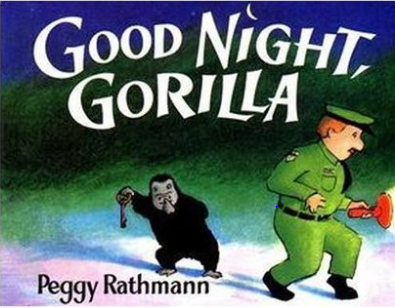 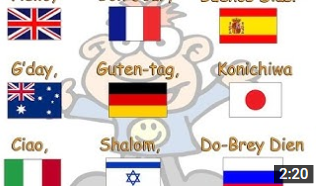 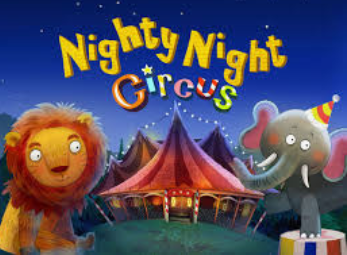 I Love My Body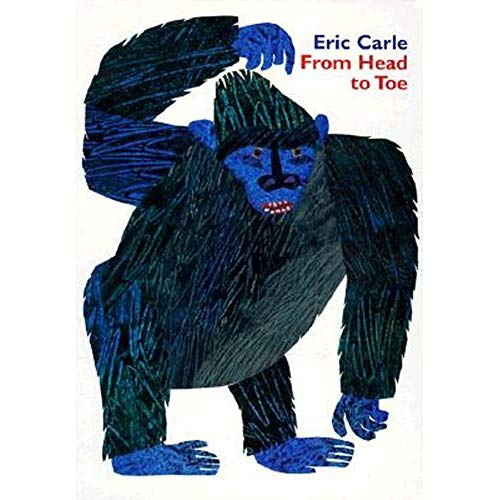 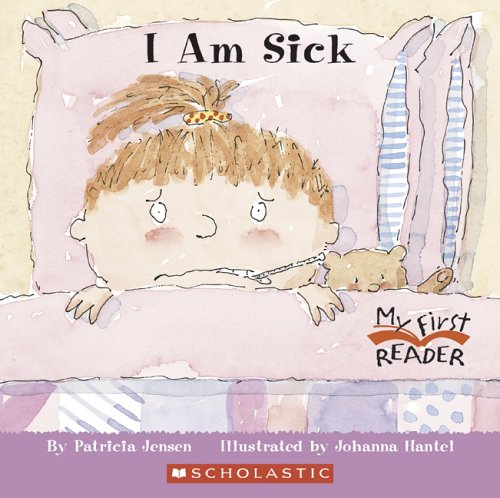 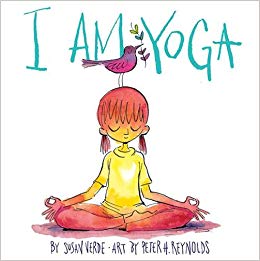 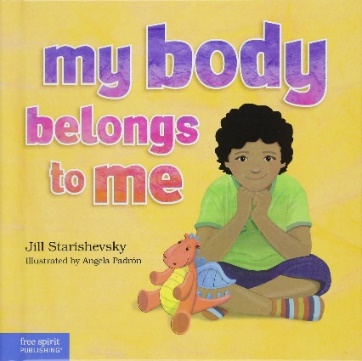 Water World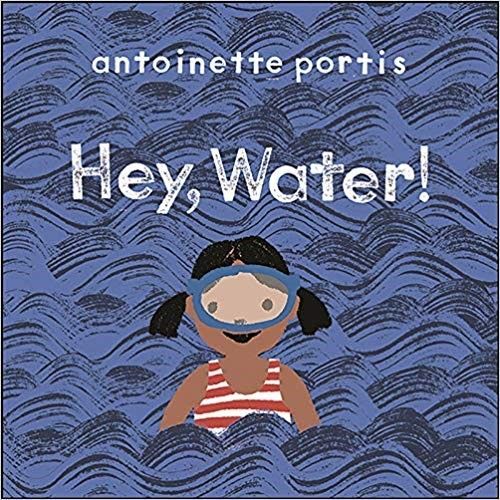 